饮用水供水单位卫生许可基本信息事项名称饮用水供水单位卫生许可事项类型办件类型行政许可承诺件实施主体许昌市建安区卫生健康委员会法定办理时限权力来源20 个工作日法定本级行使是承诺办理时限行使层级5 个工作日县级是否涉及特殊环节是否涉及中介服务水质检测实施主体性质是否网办法定机关服务对象办理形式通办范围非法人企业窗口办理、网上办理全市是网上办理深度互联网咨询、互联网收件、互联网预审、互联网受理、互联网办理、互联网办理结果信息反馈、互联网电子证照反馈无数量限制四办标志马上办、网上办、就近办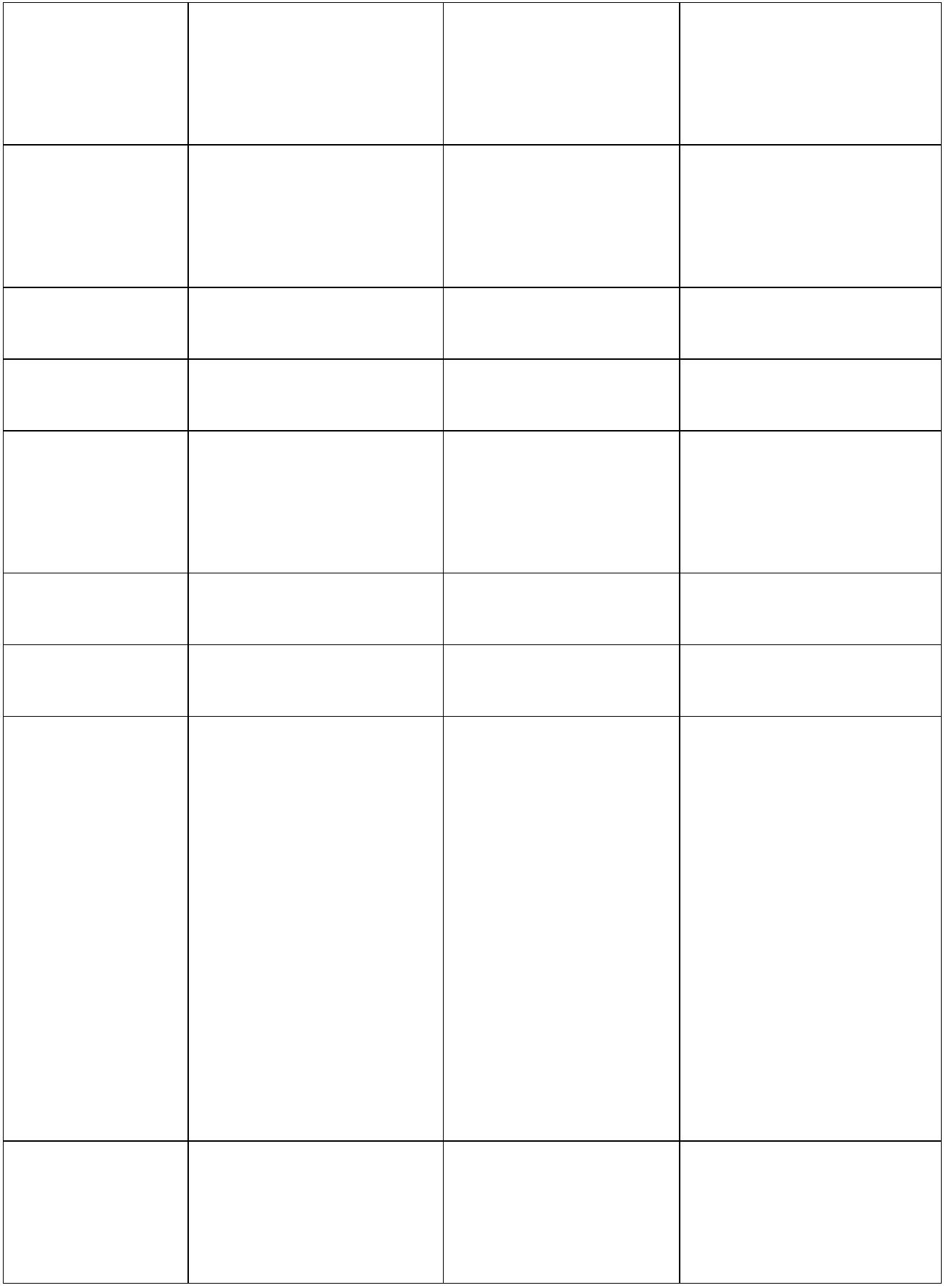 最多到现场办事次数0 次必须到现场原因说明无否无是否支持物流快递否是否网上支付行使内容饮用水供水单位卫生许可权限划分扩展信息入驻网上办事 统一受理式大厅方式是否投资事项否是否支持预约办理是无无是否进驻政务实体大厅是个人主题分类是否支持自助终端办理是面向自然人的事件分类(人生事件)法人主题分类医疗卫生面向法人的特定对象分类无面向自然人的特定人群分类办理地址无面向法人的经 申请资质营活动分类许昌市建安区（县）镜水路街道；005 号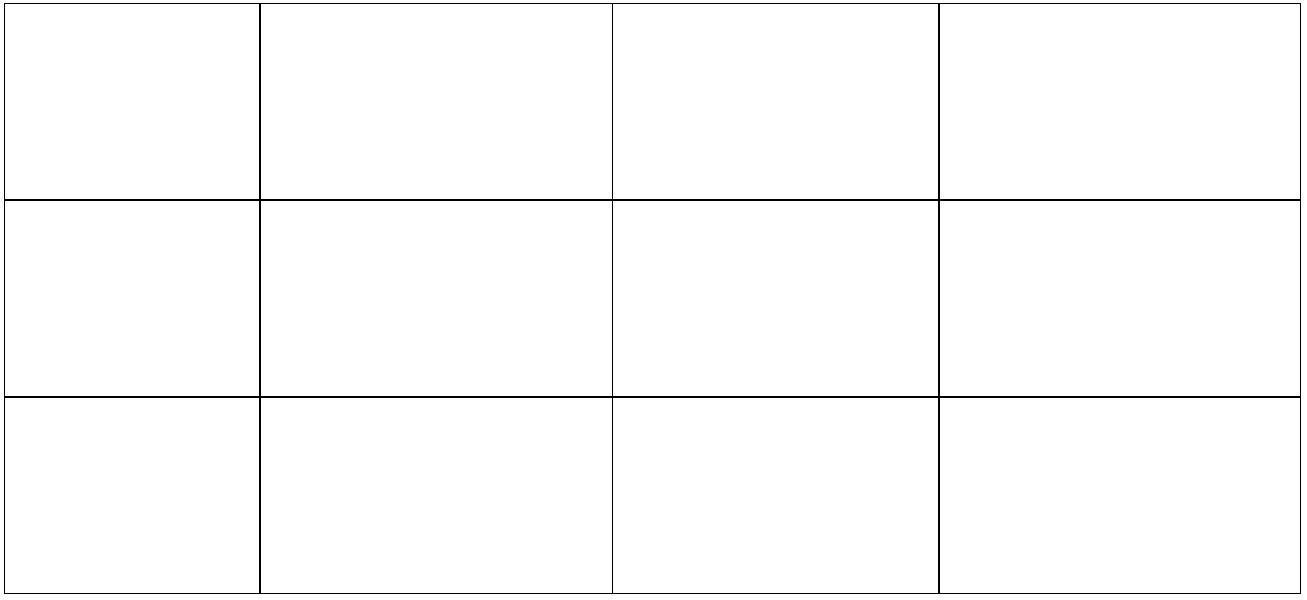 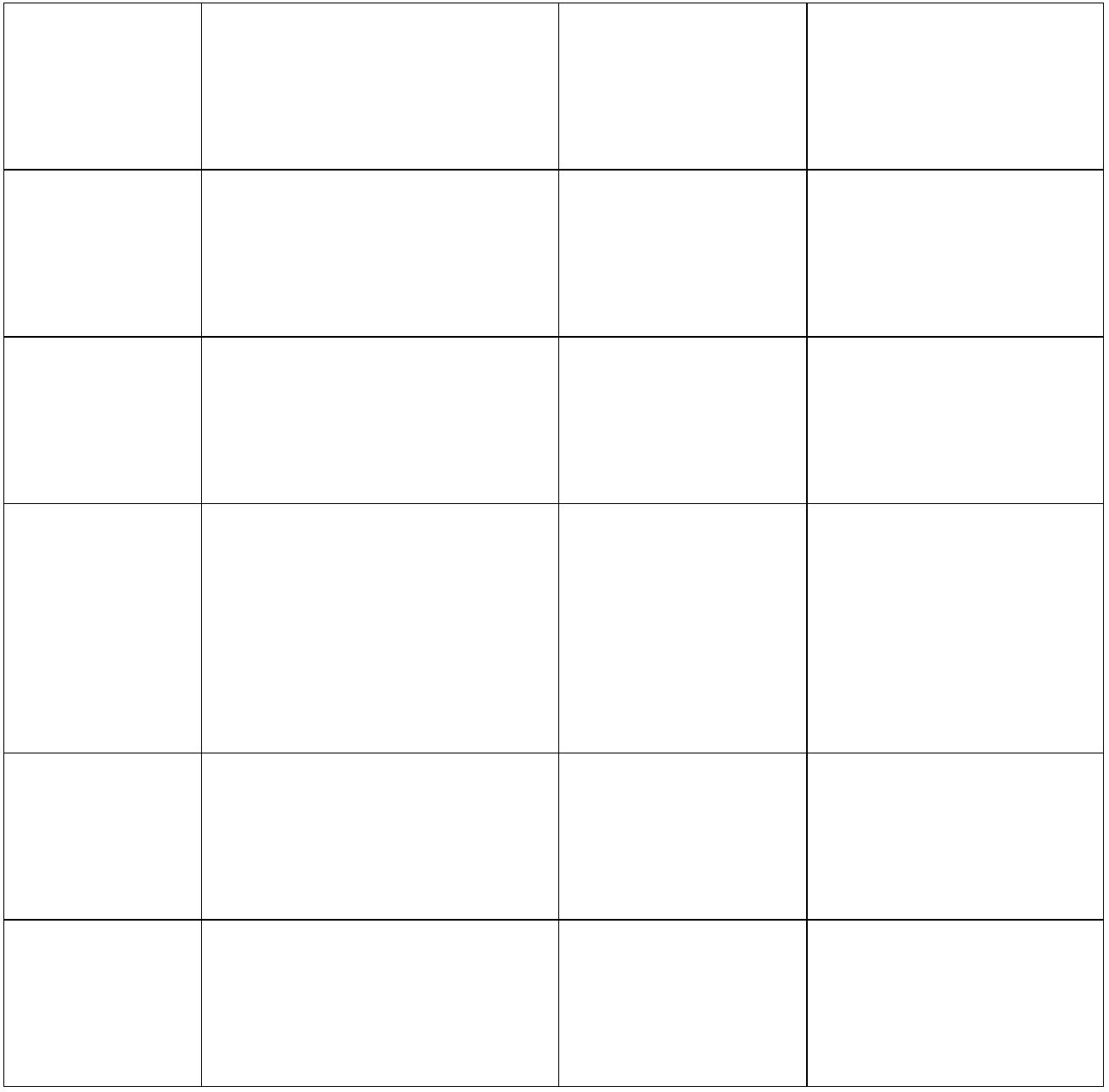 建安区市民之家一楼综合受理窗口窗口描述建安区市民之家一楼综合受理窗口交通指引市区可以乘坐 68 路、66 路、K2 路公交车到兴业大厦建安区市民之家站下车运行系统名称 河南省政务服务平台统一地图坐标113.828659,34.131019受理系统办理系统咨询电话监督投诉电话一、固话投诉:0374-5112002二、网上投诉地址：1、河南省政一、固话咨询:0374-务服务网上投诉平台:5157180二、网上咨询地址：http://was.hnzwfw.gov.cn/evaluation-web/userAuthent/getUserAuthent.do?flag=4http://was.hnzwfw.gov.cn/evaluation-web/userAuthent/getUserAuthent.do?flag=32、河南省信访局网上投诉平台: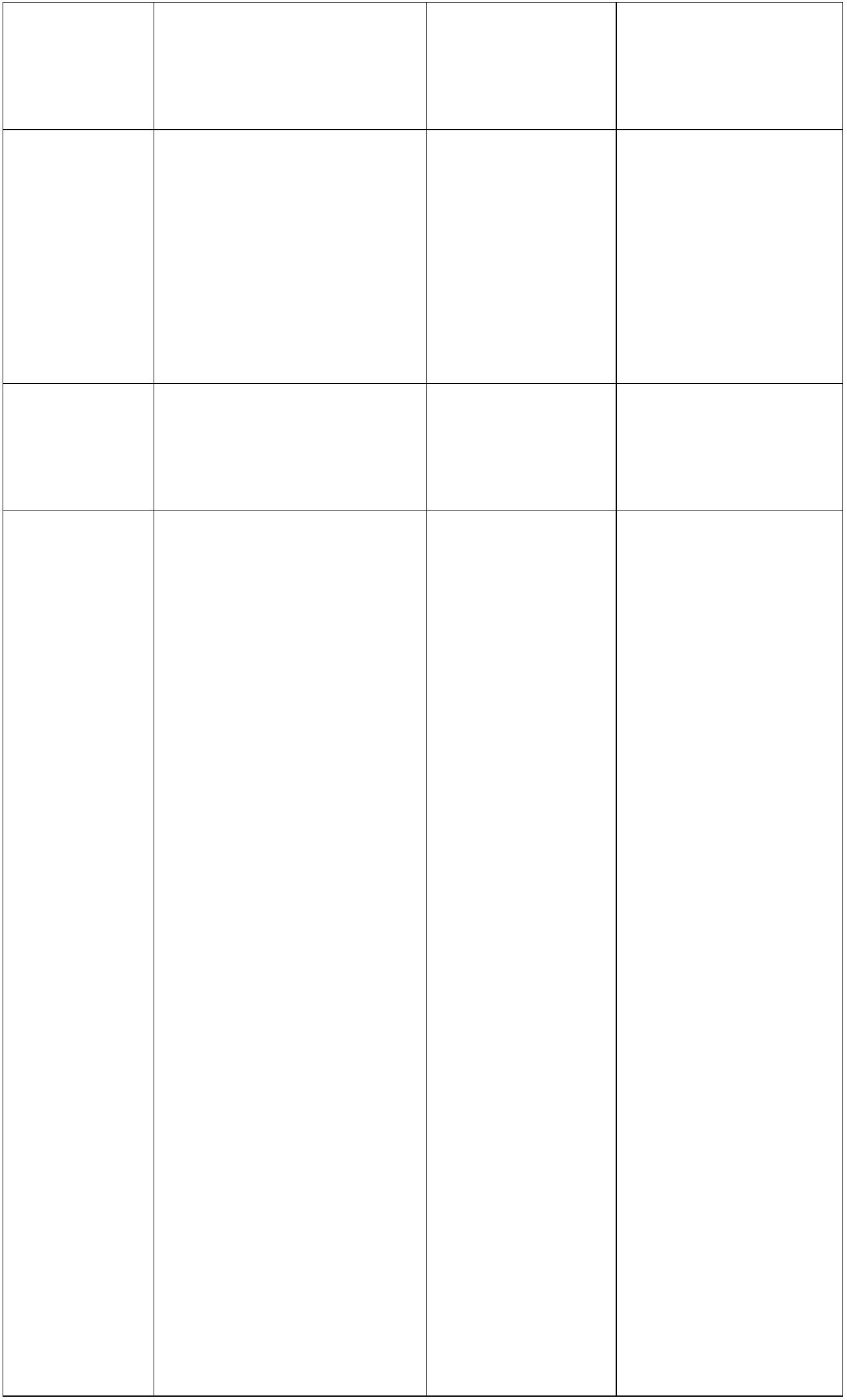 http://wsxfdt.xfj.henan.gov.cn:8080/zfp/webroot/index.html3、河南省纪委网上投诉平台:http://henan.12388.gov.cn/三、现场投诉:undefined 市编码信息实施主体编码实施编码TE411003WSJK0000TE411003WSJK000001400012301800001地方实施编码业务办理项编码WSJK00000XK63306001TE411003WSJK000001400012301800001申请条件1.饮用水水源地应设置有水源保护区，保护区内无可能危害水源水质卫生的任何设施及一切有碍水源水质卫生的行为。2.集中式供水单位必须有水质净化消毒设施及必要的水质检验仪器、设备和人员，有水质日常性检验资料，供应的饮用水必须符合国家生活饮用水卫生标准；有饮用水卫生管理规章制度，配备专职或兼职人员，负责饮用水卫生管理工作，直接从事供、管水的人员取得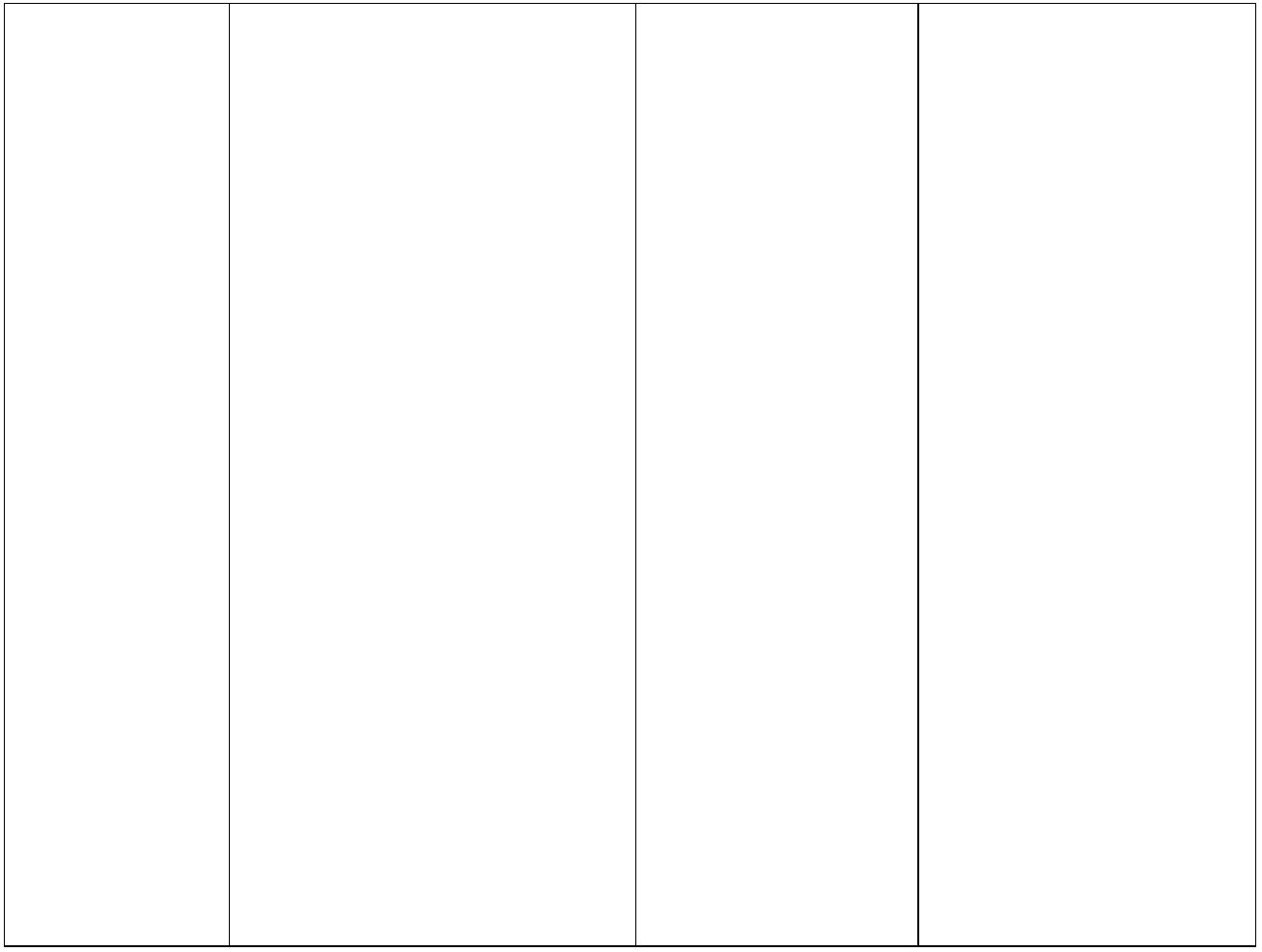 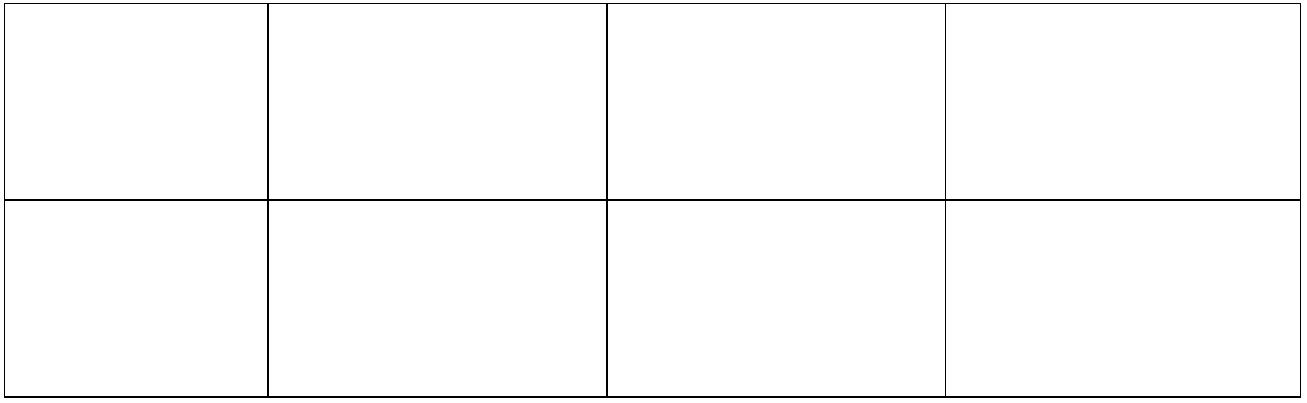 体检合格证并经过卫生知识培训；使用的涉及饮用水卫生安全的产品须具有产品卫生许可批准文件；新建、改建、扩建的饮用水供水工程项目符合卫生要求，选址、设计审查和竣工验收合格。设定依据《中华人民共和国传染病防治法》（1989 年 2 月 21 日主席令第十五号，2013 年 6 月 29日予以修改）第二十九条：……饮用水供水单位从事生产或者供应活动，应当依法取得卫生许可证。申请材料序号 材料名称材料类型 材料依据受理标准来源渠道无涉及饮用水卫生 复印件河南省卫生健康委 材料真实有123安全安全产品卫生许可批件或检验报告关于进一步优化市县行政审批服务的通知（豫卫医效〔2021〕10 号）卫生许可证申请 原件和复 河南省卫生健康委 材料真实有 申请人自备书印件关于进一步优化市县行政审批服务的通知（豫卫医效〔2021〕10 号）检验人员名单和 原件河南省卫生健康委 符合法律法无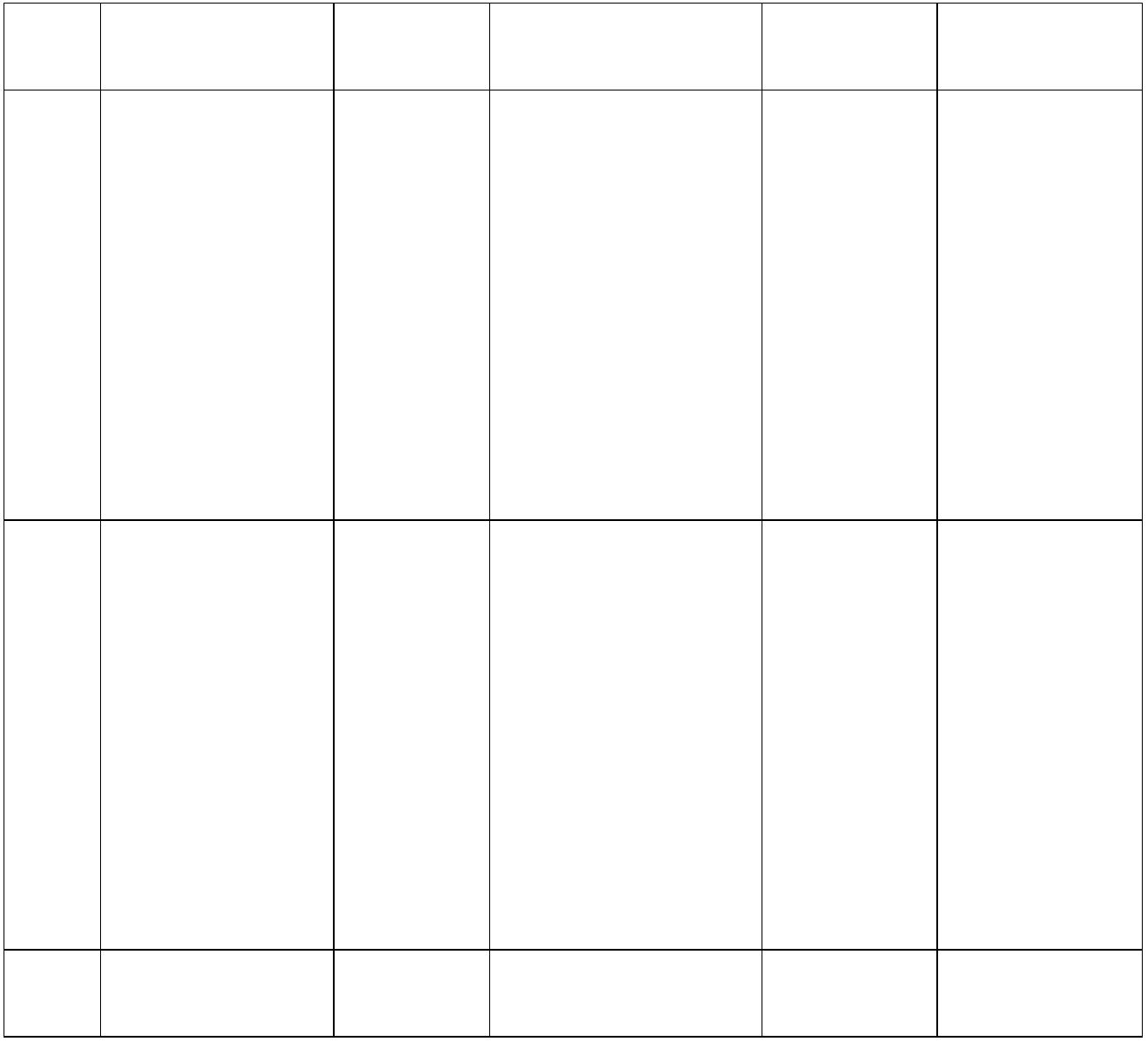 主要检验设备清单关于进一步优化市 规要求县行政审批服务的通知（豫卫医〔2021〕10 号）饮用水供水单位 原件地址、方位示意图河南省卫生健康委 材料真实有 申请人自备4567关于进一步优化市县行政审批服务的通知（豫卫医效〔2021〕10 号）卫生管理制度目 复印件录和突发卫生事件应急预案河南省卫生健康委 材料真实有无关于进一步优化市县行政审批服务的通知（豫卫医效〔2021〕10 号）供水单位生产经 复印件营场地产权证或租赁合同河南省卫生健康委 符合法律法关于进一步优化市 规要求县行政审批服务的无通知（豫卫医〔2021〕10 号）3 个月内出厂水、 原件管网末梢水合格监测报告河南省卫生健康委 材料真实有 申请人自备关于进一步优化市县行政审批服务的效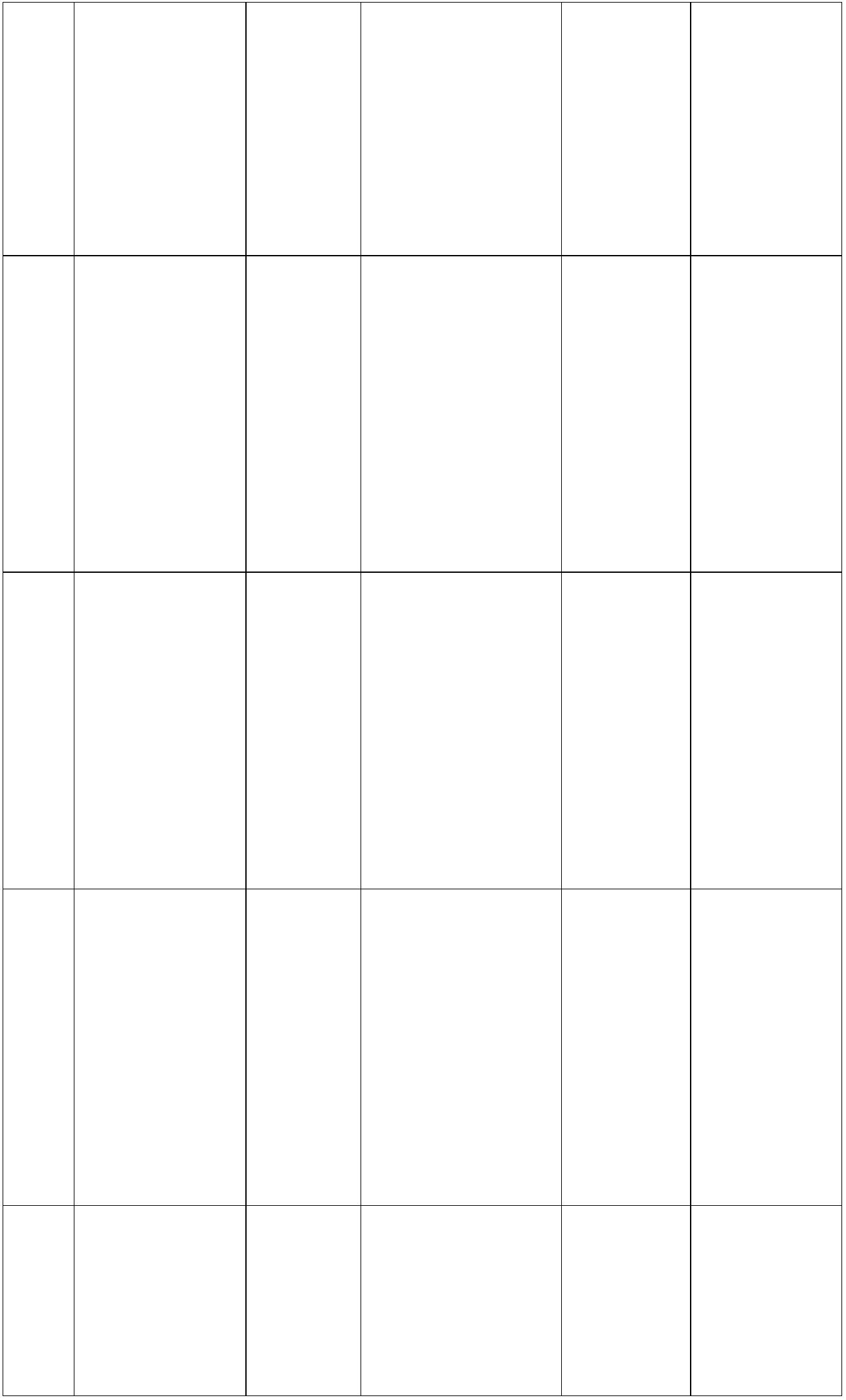 通知（豫卫医〔2021〕10 号）生产经营场所平 复印件面布局图和生产工艺流程图河南省卫生健康委 材料真实有 申请人自备8关于进一步优化市县行政审批服务的通知（豫卫医效〔2021〕10 号）主要的生产设备 原件仪器清单河南省卫生健康委 加盖申请单关于进一步优化市 位公章县行政审批服务的无9通知（豫卫医〔2021〕10 号）收费信息收费项目名称收费标准收费信息无无无无无是否允许减免允许减免依据备注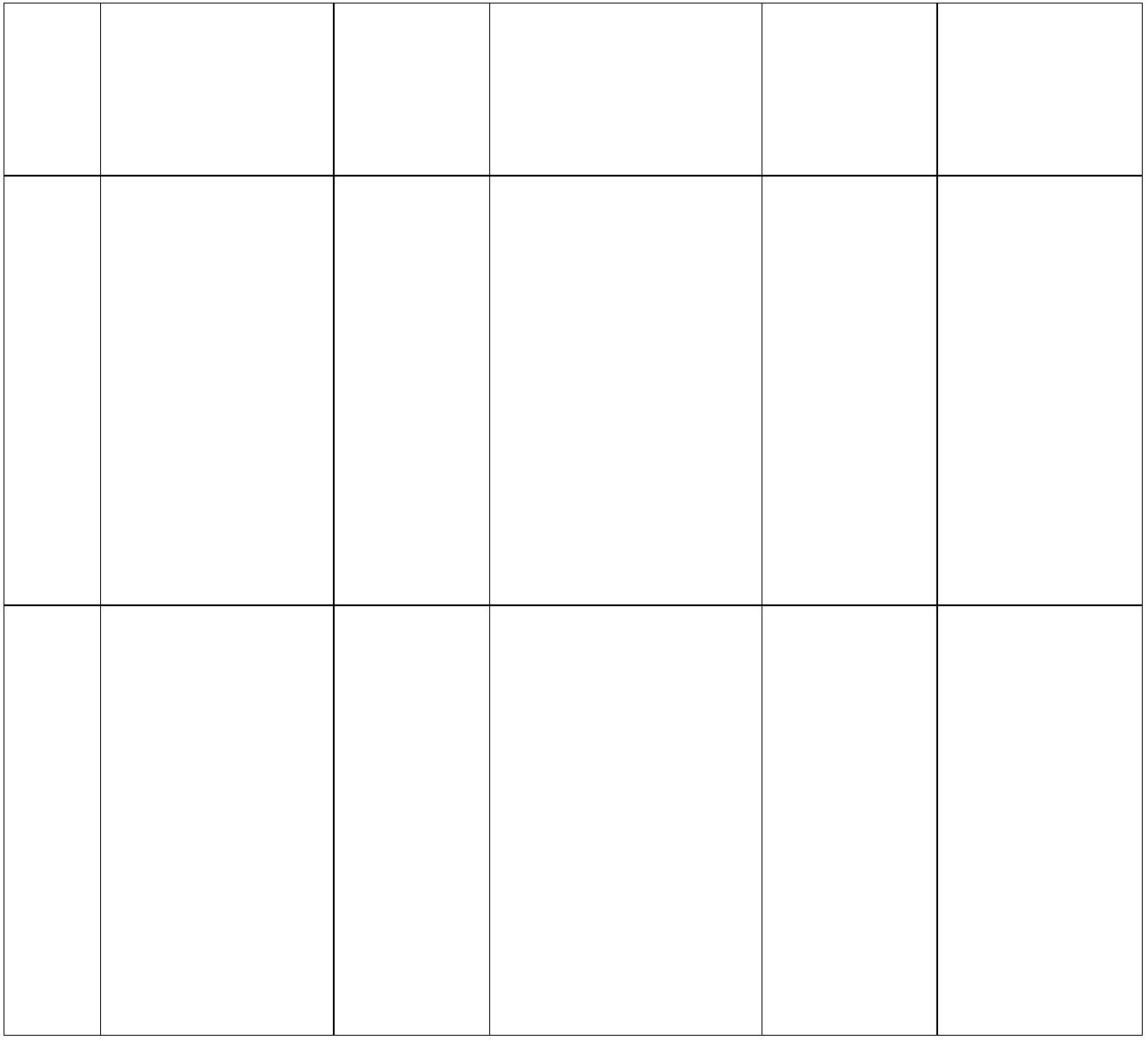 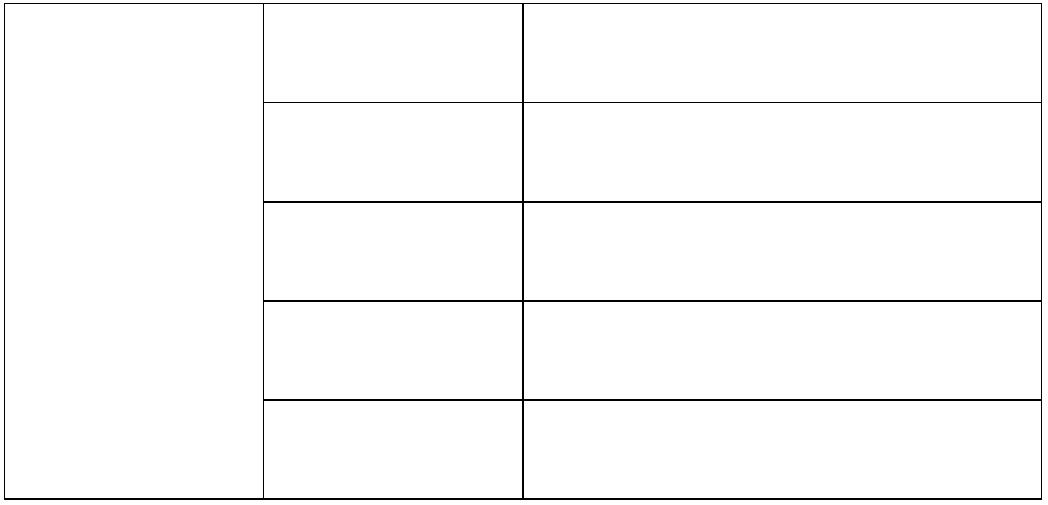 办理流程环节名称：收件；办理人：窗口工作人员；办理时限：即办；审查标准：申请人通过政务服务网、移动端和实体大厅进行事项的申请，提交有关申请材料和反映真实情况，并对其申请材料实质内容的真实性负责；办理结果：转报受理；环节名称：受理；办理人：窗口工作人员；办理时限：即办；审查标准：对申请材料进行初步审核。经审核，材料齐全、符合法定形式的，应当决定予以受理；2.申请材料不齐全或者不符合法定形式的，应当一次性告知申请人需要补正的全部内容。3.申请材料存在可以当场更正的错误的，应当允许有权更正人当场予以更正，由更正人在更正处签名或者盖章、注明更正日期；办理结果：1.材料齐全符合法定形式的出具《受理通知书》；2.材料不全或者不符合法定形式的出具《补正告知书》；3.不属于行政许可范畴或者不属于本受理机关受理范围的出具《不予受理通知书；环节名称：审核；办理人：审批科负责人；办理时限：1 个工作日；审查标准：1.提交材料是否齐全、是否符合法定形式、是否符合相关法律法规的要求；2.需要核实的，应当核实相关材料。；办理结果：记录审查过程及结论；环节名称：决定；办理人：窗口工作人员；办理时限：即办；审查标准：根据审核情况，作出准予许可或不予行政许可的决定。；办理结果：1.对于审查通过的出具准予许可决定书，并打印批文证照。2.对于审查不通过的，作出不予行政许可的决定。；环节名称：送达；办理人：窗口工作人员；办理时限：即办；审查标准：根据申请人的选择，窗口领取或快递邮寄，下载电子证照；办理结果：证照或批文；审批结果序列结果名称结果样本结果类型领取说明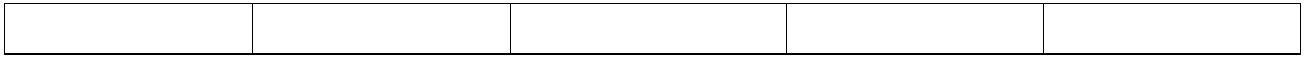 卫生许可证证照一、申请人需携带有效身份证；二、申请人需携带有效《授权委托书》或《受理回执单》。1/group1/M00/16/08/rBQCQl9W6z-ABqmgAB847bPOXoE223.jpg常见问题问题解答住宅小区的生活饮用水是二次 需要办理，请到自己辖区卫生行政部门办理卫生许可证。供水，物业或开发商是否应该办理卫生许可证？水厂的卫生许可证有效期是几 有效期为四年到期申请换证，中间不需要校验。年，有效期内需要校验吗？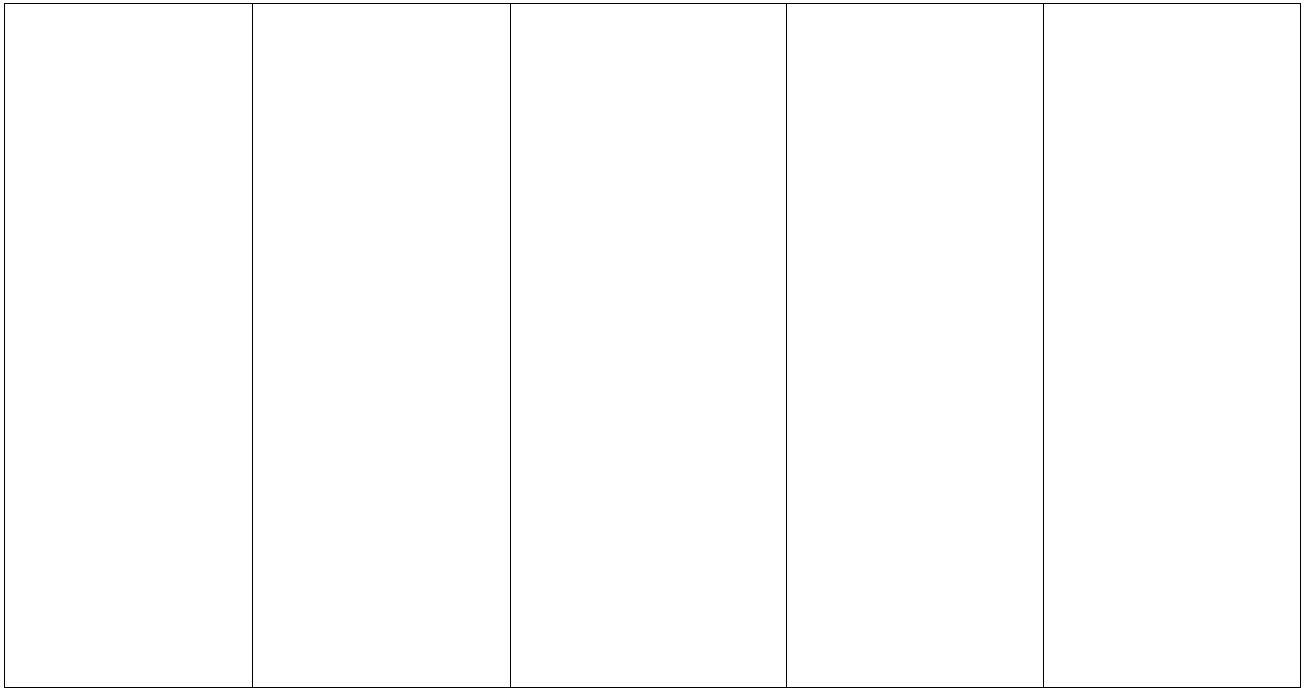 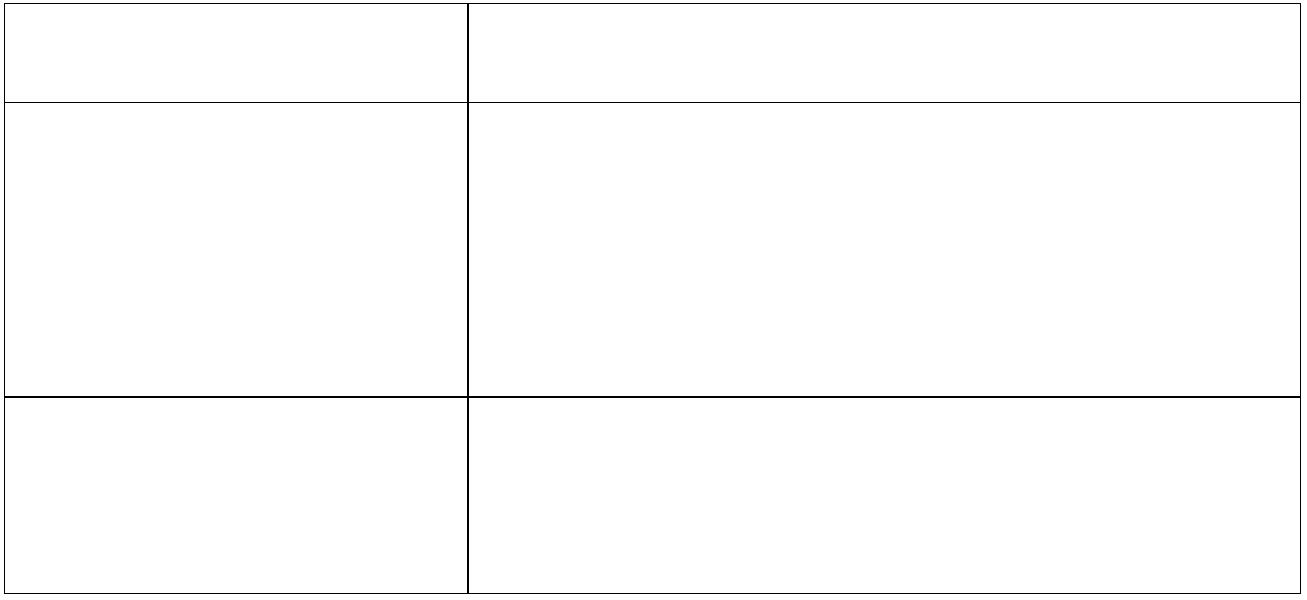 